ВведениеПолномочная конференция (ПК) МСЭ, (Дубай, 2018 г.) призвала Ассамблею радиосвязи (АР), а также Всемирную ассамблею по стандартизации электросвязи (ВАСЭ) и Всемирную конференцию по развитию электросвязи (ВКРЭ), провести работу по упорядочению резолюций секторов и ПК.На ПК-18 была обновлена Резолюция 154 об использовании шести официальных языков Союза на равной основе.Совет МСЭ на своей сессии в 2017 году принял решение об образовании Координационного комитета по терминологии МСЭ (ККТ МСЭ) в составе ККТ Сектора радиосвязи МСЭ (МСЭ-R) и Комитета по стандартизации терминологии (КСТ) Сектора стандартизации электросвязи МСЭ (МСЭ-Т), действующих согласно соответствующим Резолюциям АР и ВАСЭ, а также представителей Сектора развития электросвязи (МСЭ-D), при тесном сотрудничестве с секретариатом.Представляется целесообразным внести соответствующие изменения в Резолюцию  67 МСЭ-T «Использование в Секторе стандартизации электросвязи МСЭ языков Союза на равной основе».Предложения2.1    	Пересмотреть Резолюцию 67 МСЭ-Т «Использование в Секторе стандартизации электросвязи МСЭ языков Союза на равной основе» (см. Прилагаемый документ).ПрИЛОЖЕНИЕРЕЗОЛЮЦИя 67  (Пересм., г.)Использование в Секторе стандартизации электросвязи МСЭ языков Союза 
на равной основе(Йоханнесбург, 2008 г.; Дубай, 2012 г.; Хаммамет, 2016 г.)Всемирная ассамблея по стандартизации электросвязи (…... г.),признаваяa)	принятие Полномочной конференцией Резолюции 154 (Пересм. , г.) об использовании шести официальных языков Союза на равной основе, в которой Совету МСЭ и Генеральному секретариату даются указания о том, как обеспечить равный режим использования шести языков;b)	Резолюцию 1372 Совета, пересмотренную на его сессии 2016 года, в которой отмечается работа, проделанная Координационным комитетом по терминологии (ККТ) Сектора радиосвязи МСЭ (МСЭ-R) и Комитетом по стандартизации терминологии (КСТ) Сектора стандартизации электросвязи МСЭ (МСЭ-Т) по принятию и согласованию терминов и определений в области электросвязи/информационно-коммуникационных технологий (ИКТ) на всех шести официальных языках Союза;с)	решения Совета о централизации функций редактирования на разных языках в Генеральном секретариате (Департамент конференций и публикаций), в которых Секторы призываются представлять заключительные тексты только на английском языке (такой порядок применяется также к терминам и определениям),учитывая,a)	что в соответствии с Резолюцией 154 (Пересм. , г.) Совету поручается продолжить работу Рабочей группы Совета по языкам (РГС-ЯЗ), для того чтобы она следила за достигнутыми результатами и представляла Совету отчеты о выполнении этой Резолюции;b)	значение предоставления информации на всех официальных языках Союза на равной основе на веб-страницах МСЭ-Т,отмечая,что в соответствии с Резолюцией 67 (Йоханнесбург, 2008 г.) Всемирной ассамблеи по стандартизации электросвязи (ВАСЭ) о создании КСТ был учрежден КСТрешает,	что исследовательским комиссиям МСЭ-Т в соответствии с их кругом ведения следует продолжать работу над техническими и эксплуатационными терминами и их определениями только на английском языке;	что работа по терминологии в области стандартизации в МСЭ-Т основывается на предложениях, представляемых исследовательскими комиссиями на английском языке, при проведении обсуждения и принятии перевода на другие пять официальных языков, предоставляемого Генеральным секретариатом, и что это обеспечивается КСТ;	что исследовательские комиссии МСЭ-Т, предлагающие термины и определения, должны использовать руководящие принципы, приведенные в Приложении B к "Руководству для авторов по подготовке проектов Рекомендаций МСЭ-Т";	что в тех случаях, когда один и тот же термин и/или понятие определяются несколькими исследовательскими комиссиями МСЭ, следует принять меры к тому, чтобы были выбраны единый термин и единое определение, приемлемые для всех заинтересованных исследовательских комиссий МСЭ;	что при выборе терминов и разработке определений исследовательские комиссии МСЭ-Т должны учитывать устоявшееся использование терминов и действующие определения в МСЭ, в частности те термины и определения, которые встречаются в онлайновой базе данных МСЭ по терминам и определениям;	что Бюро стандартизации электросвязи (БСЭ) следует собирать все новые термины и определения, которые предлагаются исследовательскими комиссиями МСЭ-Т на основе консультации с , и вносить их в онлайновую базу данных МСЭ по терминам и определениям;поручает Директору Бюро стандартизации электросвязи1	продолжать переводить все Рекомендации, утвержденные согласно традиционному процессу утверждения (ТПУ), на все языки Союза;2	переводить все отчеты КГСЭ на все языки Союза;3	включать в циркуляр с уведомлением об утверждении той или иной Рекомендации указание на то, будет ли она переводиться;4	продолжать практику письменного перевода Рекомендаций МСЭ-Т, утвержденных согласно альтернативному процессу утверждения (АПУ), с возможностью удвоения количества страниц таких переводимых Рекомендаций, в пределах финансовых ресурсов Союза;5	осуществлять контроль за качеством письменного перевода и связанными с ним расходами;6	довести настоящую Резолюцию до сведения Бюро радиосвязи,поручает Консультативной группе по стандартизации электросвязирассмотреть вопрос о том, какой механизм был бы оптимальным для принятия решений относительно того, какие Рекомендации, утвержденные согласно АПУ, должны переводиться, в свете соответствующих решений СоветаПРИЛОЖЕНИЕ
(к Резолюции 67 (Пересм. , г.)Круг ведения Комитета по стандартизации терминологии	Предоставлять консультацию по терминам и определениям для работы МСЭ-Т в области терминологии на шести языках при тесном сотрудничестве с Генеральным секретариатом (Департамент конференций и публикаций), редактором английского языка БСЭ, а также соответствующими Докладчиками по терминологии исследовательских комиссий и добиваться согласования терминов и определений между всеми заинтересованными исследовательскими комиссиями МСЭ-Т.	Взаимодействовать  ККТ другими организациями, занимающимися терминологической работой в области электросвязи, например, Международной организацией по стандартизации (ИСО) и Международной электротехнической комиссией (МЭК), а также с Объединенным техническим комитетом по информационным технологиям (ОТК1), с целью устранения дублирования терминов и определений.	Информировать КГСЭ не реже одного раза в год о своей деятельности и представить отчет следующей ВАСЭ.Всемирная ассамблея по стандартизации электросвязи (ВАСЭ-20)
[Хайдарабад], [Индия], XX.XX- XX.XX.2020 года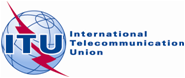 ПРОЕКТДокумент XX-Rхxxx 2020 годаOригинал: РусскийРегиональное cодружество в области связи (РСС)Региональное cодружество в области связи (РСС)ПРЕДЛОЖЕНИЯ ПО ПЕРЕСМОТРУ РЕЗОЛЮЦИИ 67 (Пересм. Хаммамет, 2016 г.) ВАСЭПРЕДЛОЖЕНИЯ ПО ПЕРЕСМОТРУ РЕЗОЛЮЦИИ 67 (Пересм. Хаммамет, 2016 г.) ВАСЭИспользование в Секторе стандартизации электросвязи МСЭ языков Союза на равной основеИспользование в Секторе стандартизации электросвязи МСЭ языков Союза на равной основе